سيرة ذاتية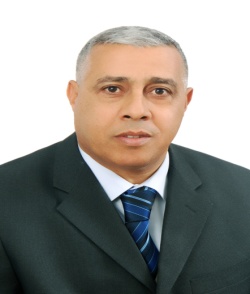 الاسم: أحمد بريسولالمؤسسة:جامعة محمد الخامس.معهد الدراسات والأبحاث للتعريبالعنوان:ص. ب:6585-مدينة العرفان 10101 الرباط-المعاهدالهاتف: 0662386534العنوان الإلكتروني:ah.berrissoul@gmail.comبطاقة معلوماتالشواهد المحصل عليها:-شهادة الأهلية بميزة مشرف جدا. شعبة اللغة العربية. تخصص لسانيات. جامعة محمد الخامس-السويسي، الرباط. يوليوز 2008.-الدكتوراه في الآداب بميزة مشرف جدا، شعبة اللغة العربية وآدابها، تخصص: لسانيات، وحدة التكوين والبحث: أبحاث مقارنة في اللسانيات العربية. جامعة محمد الخامس ، كلية الآداب-أكدال، الرباط. نونبر 2002.موضوع البحث: التوليد المعجمي في اللغة العربية-دبلوم الدراسات العليا في الآداب بميزة حسن جدا، شعبة اللغة العربية وآدابها، تخصص: لسانيات، صرف تركيب دلالة. جامعة محمد الخامس ، كلية الآداب-أكدال، الرباط. فبراير 1994.موضوع البحث: أفعال الشروع: دراسة مقارنة بين العربية الفصحى والعامية المغربية.- شهادة استكمال الدروس، شعبة اللغة العربية وآدابها، تخصص: صرف تركيب دلالة، جامعة محمد الخامس ، كلية الآداب-أكدال، الرباط. نونبر 1988.- الإجازة في الآداب، شعبة اللغة العربية وآدابها، تخصص: أدب عربي، جامعة القاضي عياض، كلية الآداب مراكش. يونيو 1985.- شهادة الدراسات الجامعية المعمقة  DEUG بميزة مستحسن، شعبة اللغة العربية وآدابها، جامعة القاضي عياض، كلية الآداب مراكش. يونيو 1983.- باكلوريا آداب عصرية مزدوجة، ثانوية ابن خلدون، الجديدة، يونيو 1981. أنشطة التدريس: 1)أستاذ مشارك في ماستر لسانيات عربية. مادة تحليلالخطاب. الفصل الثالث. مختبر إعداد اللغة العربية. كلية الآداب بالقنيطرة2014-2015.2) أستاذ مشارك في ماستر لسانيات عربية. مادةتحليل الخطاب. الفصل الثاني. مختبر إعداد اللغة العربية. كلية الآداب بالقنيطرة2014-2015.3) أستاذ مشارك في ماستر الترجمة. مادةالذريعيات. معهد الدراسات والأبحاث للتعريب. جامعة محمد الخامس-السويسي2013-2014.4) أستاذ مشارك في ماستر لسانيات عربية. مادةالمعجم. الفصل الأول. مختبر إعداد اللغة العربية. كلية الآداب بالقنيطرة2013-2014.5)أستاذ مشارك في ماستر لسانيات عربية. مادة تحليل الخطاب. الفصلالثالث. مختبر إعداد اللغة العربية. كلية الآداب بالقنيطرة2013-2014.6)أستاذ مشارك في ماستر لسانيات عربية. مادة تحليلالخطاب. الفصل الثاني. مختبر إعداد اللغة العربية. كلية الآداب بالقنيطرة2012-2013.7) أستاذ مشارك في ماستر لسانيات عربية. مادةالمعجم. الفصل الأول. مختبر إعداد اللغة العربية. كلية الآداب بالقنيطرة2012-2013.8)أستاذ مشارك في ماستر لسانيات عربية. مادةالمعجم. الفصل الأول. مختبر إعداد اللغة العربية. كلية الآداب بالقنيطرة2011-2012.9)أستاذ مشارك في ماستر لسانيات عربية. مادةالمعجم. الفصل الأول. مختبر إعداد اللغة العربية. كلية الآداب بالقنيطرة2010-2011. 10)أستاذ مشارك في ماستر لسانيات عربية. مادةالمعجم. الفصل الأول.مختبر إعداد اللغة العربية. كلية الآداب بالقنيطرة2009-2010. عروض وأعمال منشورة:2014: الذهاب والإياب بين المفهوم والمصطلح. الندوة الوطنية الثانية للترجمة في موضوع: "الترجمةوإشكالاتالمصطلحاللساني". 26و27 نونبر 2014. مختبر الترجمة وتكامل المعارف. كلية الآداب. مراكش.2014: تخصيص المدخل المعجمي. 8 و9 ماي2014. الندوة الدولية للسانيات العربية المقارنة.مختبر إعداد اللغة العربية.كلية الآداب بالقنيطرة. 2013: البروز في التمثيل المعجمي للحركة. 20 نونبر 2013. مختبر إعداد اللغة العربية.كلية الآداب بالقنيطرة. 2013: المدخل المعجمي لأفعال الحركة: المحتوى التركيبي المناسب. اللغة ووجاهاتها. 20 دجنبر 2013. فريق اللسايات العربية المقارنة والتطبيقية. معهد الدراسات والأبحاث للتعريب. منشورات:2013: دلالة أفعال الحركة في إطار المعجم المولد، دار الكتاب الجديد، لبنان. ب) ترجمة:2013: بنية الحدث الحدث التركيبية والدلالية، دار الكتاب الجديد، لبنان.2012: عربية الإشهار المكتوب. ندوة اللغة في الإعلام المغربي بين ثوابت الهوية ومقتضيات الانفتاح. معهد الدراسات والأبحاث للتعريب. 25و26 دجنبر 2012.2012: اكتساب المعجم العربي. ندوة وطنية حول اكتساب اللغة وتعلمها. 20و21 دجنبر 2012. جامعة محمد الخامس-السويسي. معهد الدراسات والأبحاث للتعريب. فريق اللسانيات العربية المقارنة والتطبيقية.2012: تدريس المعجم.  المؤتمر الدولي المحكم المناهج اللسانية لتدريس اللغة العربية. 5 و6 دجنبر 2012 جامعة مولاي إسماعيل المدرسة العليا للأساتة. مكناس.2012:La elaboracion de diccionarios. Las jornadas internacionales losverbos de movimiento : estudio teorico y aplicacion lexicografica. Facultad de letras. Universidad Autonoma de Madrid. 4 y 5 de Octubre 2012.2012:La elaboracion del Diccionario electronico multilingue de verbos de movimiento. Las jornadas internacionales los verbos de movimiento : estudio teorico y aplicacion lexicografica. Facultad de letras. Universidad Autonoma de Madrid. 4 y 5 de Octubre 2012.2009 : El uso metaforico de los verbos de movimiento:el caso del árabe y el  español. En  Elena de Miguel y Santiago U. Sanchez Jimenez (eds): Fronteras de un diccionario: las palabras en movimiento. Cilengua. España. 2012 : القدرة التواصلية.ضمن اللغة والتواصل. إعداد أ. بريسول وع. تورابي. منشورات معهد الدراسات والأبحاث للتعريب، الرباط. 2012 : بنية عربية الإشهار.الملتقى الدولي الأول: واقع اللغة العربية في الجزائر والأقطار العربية ورهاناتها المستقبلية: 13و14 ماي 2012. جامعة زيان عاشور، الجلفة.الجزائر.2012 : دلالة التكرار.الندوة الدولية الثالثة: اللسانيات العربية المقارنة. 10و11 ماي 2012. كلية الآداب والعلوم الإنسانية. القنيطرة.2012 : البناء الدلالي للمعجم العربي الحاسوبي.الندوة الدولية الرابعة حول المعالجة الآلية للغة العربية. 2 و3 ماي 2012. منشورات معد الدراسات والأبحاث للتعريب.2012 : في بناء المعجم المختص: الأسس التصورية.الملتقى الدولي الأول حول: المعاجم المختصة. 9- 11أبريل 2012 . جامعة فرحات عباس،. كلية الآداب واللغات، سطيف.2011: دلالة التعدد. ندوة دولية  السمات في المقولات اللغوية الوجاهات والتنميط23و24و25 نونبر2011. معهد الدراسات والأبحاث للتعريب، فريق اللسانيات العربية المقارنة زالتطبيقية، الرباط.2011: الفارق الاجتماعي في التواصل. ندوة اللغة والثقافة7 و8يونيو 2011. كلية الآداب والعلوم الإنسانية، القنيطرة.2010:  رأى ونظر في العربية والإسبانيةيومان دراسيان في: تطورات جديدة في النظرية اللسانية، بتاريخ 24و25 يونيو 2010. معهد الدراسات والأبحاث للتعريب.2010: بين رأى في العربية و ver قي الإسبانية . الندوة الدولية الثانية: اللسانيات العربية المقارنة. 5 و6 ماي  2010. كلية الآداب، القنيطرة.2009: أنطولوجيا المصطلح: الفعل نموذجا. ندوةالمصطلح في العلوم الإنسانية والدقيقة23-24دجنبر 2009.تنظيم مختبر إعداد اللغة العربية. كلية الآداب بالقنيطرة.2009: أنطولوجيا مصطلح الطعامة. الندوة الدولية حول: خصائص المصطلح المولد، مصطلح الطعامة نموذجا. 9-10 دجنبر.معهد الدراسات والأبحاث للتعريب، الرباط2008:منظور جديد للتواصل: تمثيلات وإجراءات. الملتقى الدولي للتواصل 15-16 ماي. كلية الآداب بتازة.2008:الاستعمال الاستعاري لأفعال الحركة. الندوة الدولية الأولى 6-7 ماي 2008.تنظيم مختبر إعداد اللغة العربية. كلية الآداب بالقنيطرة.2008:البناء الدلالي للمعجم العربي الحاسوبي. الندوة الدولية في موضوع: اللغة العربية والتنمية البشرية15-16-17 أبريل. مركز الدراسات والبحوث الإنسانية والاجتماعية. وحدة الدراسات اللغوية، كلية الآداب بوجدة.2007: بنية عربية الإشهار. 11-12دجنبر2007. كلية الآداب بالجديدة.2007: القدرة التواصلية. 5-6دجنبر 2007. الندوة الدولية حول اللغة والتواصل. معهد التعريب. الرباط.2007: El uso metaforico de los verbos de movimiento: el caso del arabe. Jornadas internacionales2007:التفريد والكتلة. 22يونيو 2007.يوم دراسي حول الدلالة التصورية وتقاطعاتها. تنظيم مختبر إعداد اللغة العربية. كلية الآداب بالقنيطرة.2007: بناء معجم الأنترنيت والمعلوميات. المؤتمر الثالث عشر لجمعية تعريب العلوم. القاهرة. 23و24 فبراير.2) معالجة التعدد الدلالي: أفعال الحركة نموذجا، ندوة دولية حول: المعالجة الآلية للغة العربية. منشورات معهد الدراسات والأبحاث للتعريب مارس2007.1) ثغرات التعريف في المعجم الوسيط، يومان دراسيان حول: المعجم العربي العصري وإشكالاته. منشورات معهد الدراسات والأبحاث للتعريب أبريل2007.2006:1) بناء متن الذخيرة العربية على أساس أنطولوجي. يوم دراسي حول الذخيرة العربية تنظيم فريق المصطلح المولد 15 دجنبر 2006.2005 :1) أنطولوجيا المصطلح المولد، يوم دراسي حول: المصطلح بين المعيارية والنسقية. منشورات معهد الدراسات والأبحاث للتعريبيناير 2006.2) البناء الدلالي للمعجم العربي العصري،  يومان دراسيان حول : العلوم اللسانية بالمغرب: الحصيلة والآفاق. تنظيم معهد الدراسات والأبحاث للتعريب وجمعية اللسانيات بالمغرب يومي 23 -24 يونيو 2005.3) تقرير تركيبي حول المعجم العربي، يومان دراسيان حول : نماذج من صناعة  المعجم العربي العصري. منشورات معهد الدراسات والأبحاث للتعريب فبراير 2005.2004: 1) مقال بعنوان: حدث الحركة والأوجية، مجلة أبحاثلسانية، المجلد. 9، العدد.1.2) بناء المفاهيم، عرض قدم لطلبة الدكتوراه، وحدة اللسانيات العربية المقارنة، 26 /2/ 2004. 3) مقال بعنوان:المحدودية وبنية حدث الحركة، مجلة أبحاثلسانية، المجلد. 8، العدد.2.4) دلالة أفعال الحركة ، ضمن وقائع الأيام اللسانية الوطنية الرابعة حول "سمات الفعل وطرق بنائها".منشورات معهد الدراسات والأبحاث للتعريب.2003:1)المحدودية وبنية حدث الحركة، مجلة أبحاثلسانية، المجلد. 8، العدد.2.2) عرض بعنوان: التراكم والتكميم، ألقي في إطار الأيام اللسانية الوطنية السادسة حول البنى العارية والإسقاطات الوظيفية التي نظمها معهد الدراسات والأبحاث للتعريب وجمعية اللسانيات بالمغرب أيام 26و27و28 ماي 2003.2002: 1) عرض بعنوان: أفعال الحركة بين الحدوث والثبوت، ألقي في إطار النشاط العلمي لجمعية اللسانيات بالمغرب، مارس 2002.2) عرض بعنوان: تراتبية المعنى: الأفعال نموذجا، ألقي في إطار أنشطة وحدة اللسانيات المقارنة، أبريل 2002.3) عرض بعنوان: الدلالة النواة، ألقي في إطار أنشطة وحدة اللسانيات المقارنة، أكتوبر 2002.2001:1) الارتصاف والانتقاء المعجمي، ضمن وقائع الندوة الدولية حول التوليد والنسقية والترجمة الآلية. منشورات معهد الدراسات والأبحاث للتعريب. ماي 2001.2) المصطلح المولد: بنية الاسم الرأس والاسم الناعت، ضمن وقائع اليومين الدراسيين"النعوت والظروف. منشورات معهد الدراسات والأبحاث للتعريب يوليوز 2001.2000:1)البنية المعرفية للمصطلح وتمثيلها في قواعد المعطيات. بالاشتراك مع خالد الأشهب. منشورات كلية الآداب مكناس 2000.2) عرض بعنوان:مقارنة بين المعجم التفسيري والمعجم المولد، ألقي في إطار وحدة اللسانيات المقارنة، فبراير 2000.3) عرض بعنوان: التعدد الدلالي في الأفعال، ألقي في إطار وحدة اللسانيات المقارنة، مارس 2000.1998:البنية الدلالية للمصطلح المولد، ألقي في الندوة الدولية التي نظمها معهد الدراسات والأبحاث للتعريب بتعاون مع المنظمة العربية للتربية والثقافة والعلوم (أليكسو) أيام 16و17و18 يونيو 1998، في موضوع الترجمة والاصطلاح والتعريب. منشورات معهد الدراسات والأبحاث للتعريب 1999.1997:1) دلالة عناوين الصحف: توزيع الأفعال والحروف. عربية الصحافة. منشورات معهد الدراسات والأبحاث للتعريب، الرباط.*المشاركةفيلجانالتحكيم1) عضو لجنة التحكيم في الندوة الدولية الأولى للحاسب الآلي واللغة العربية، مدينة الملك عبد العزيز للعلوم والتقنية بالتعاون مع جمعيّة الحاسبات السعوديّة (في الفترة  25-28 مارس لعام 2007.2) عضو لجنة التحكيم.الملتقى الدولي الأول حول: المعاجم المختصة. 9  - 11أبريل 2012 . جامعة فرحات عباس،. كلية الآداب واللغات، سطيف.4) عضو لجنة التحكيم.الندوة الدولية الرابعة حول المعالجة الآلية للغة العربية. 2 و3 ماي 2012.ترجمة:1996:حول تركيب الزمن. جاكلين كيرون. مجلة أبحاث لسانية. المجلد. 1، العدد.2.2000:الدلالة المعرفية للعمل: 1. السياق النظري. مجلة أبحاث لسانية. المجلد. 5، العدد.1.2004: التراكيب الوجودية الزمنية في الإسبانية. لسانية، المجلد. 9، العدد.2.2007: منظور حدثي فرعي للعلاقة بين المحمولات الثانية وظروف الكيف. إلينا دي ميكيل ومرينا فرنانديز لكونيا. أبحاث لسانية عدد.21-22.تأطيربحوث الدكتوراه:حليمة أغربي: دور اللسانيات في بناء الدرس اللغوي بالمرحلة الابتدائيةخديجة وحيد: أهمية الذكاء اللغوي وتقوية القدرة التواصليةفتيحةشعنافي: الخصائصالصرفيةوالدلاليةللمصدرالمهديالمنهابي: الخطابالمعرفيفياللغة: أبعادلسانيةذريعيةوديداكتيكيةسارةعلوي:اللغةالعربيةفيالخطابالإشهاري،مقاربةتداوليةابتهالبرامي:اللغةالعربيةفيالخطابالرياضيفاطمة مطاع: المعجم التاريخي العربي بين التنظير والتطبيقعبد الإلاه الوزاني الشاهدي: إشكالية المولد في حقل اللسانيات الاجتماعية2000:1) مساهمة في إعداد معجم مختص في علم الأوبئة بالمجال البيطري ، فرنسي-إنجليزي-عربي. أطروحة السلك الثالث لنيل شهادة دكتور بيطري. إنجاز: محمد الذهبي. معهد الحسن الثاني للزراعة والبيطرة، الرباط.2) اللغة العربية وتدريس العلوم الطبية: علم التشريح نموذجا. أطروحة لنيل شهادة الدكتوراة في الطب. إنجاز: الباز ربيعة. جامعة الحسن الثاني، كلية الطب والصيدلة، الدارالبيضاء.مؤتمرات:1) المؤتمر الثامن والتاسع للتعريب، مكتب تنسيق التعريب الجامعة العربية، مراكش.2) مؤتمر جمعية لسان العرب، القاهرة نونبر 1999.3) الحلقة العلمية الثانية حول المصطلح الطبي25و26 ماي 2004، القاهرة.1) المؤتمر الثامن والتاسع للتعريب، مكتب تنسيق التعريب الجامعة العربية، مراكش أبريل 1999.2) مؤتمر جمعية لسان العرب، القاهرة نونبر 1999.3) الحلقة العلمية الثانية حول المصطلح الطبي 25و26 ماي 2004، القاهرة.4) ممثل معهد الدراسات والأبحاث للتعريب في الملتقى الوطني حول البحث العلمي والتكنولوجي. 3-4 مارس بالصخيرات2005.6) المؤتمر الثالث عشر لجمعية تعريب العلوم. القاهرة. 23و24فبراير2007.7) الملتقى الدولي حول التربية والسلوك المدني. مراكش 29-31ماي2008.مشاريع:1)عضو مجموعة مشروع المعجم الإلكتروني المتعدد اللغات. شعبة اللغة الإسبانية. جامعة مدريد المستقلة.2013-2015.2) عضو مجموعة مشروع حدود المعجم. شعبة اللغة الإسبانية. جامعة مدريد المستقلة.2010-2013.3) مراجعة معجم النقل. 20074) وضع تعاريف معجم الأنترنيت، الصيغة الإلكترونية. 20075) المشرف العلمي على معجم الأنترنيت. معهد الدراسات والأبحاث للتعريب. 2006.5) عضو في مشروع إنجاز كتاب التصريف. معهد الدراسات والأبحاث للتعريب. 2007.6) عضو في مشروع إنجاز معجم الطعامة إلكتروني.. معهد الدراسات والأبحاث للتعريب. 2007.تنسيق وإصدار وقائع الندوات:أ) تنسيقالإصدرات:1)2007: المعجم العربي العصري وإشكالاته. يونيو 2007. منشورات معهد الدراسات والأبحاث للتعريب، الرباط.ب) تنسيقالندوات:1) 1997: عربية الصحافة، تنظيم معهد الدراسات والأبحاث للتعريب، الرباط.2) 2000: البنى الزمنية وأشكالها، تنظيم معهد الدراسات والأبحاث للتعريب بتعاون مع كلية الآداب بالقنيطرة.3) 2001: التوليد والنسقية والترجمة الآلية.تنظيم معهد الدراسات والأبحاث للتعريب، الرباط.4) 2002: أسئلة اللغة. منشورات معهد الدراسات والأبحاث للتعريب، الرباط.5)2002: البنى التسويرية ودلالة الأحياز. تنظيم معهد الدراسات والأبحاث للتعريب بتعاون مع جمعية اللسانيات بالمغرب.6) 2003: العربية في الإشهار والواجهة. تنظيم معهد الدراسات والأبحاث للتعريب، الرباط.7) 2004: لغة الحق ولغة القانون. تنظيم معهد الدراسات والأبحاث للتعريب، الرباط.8) 2004: حماية اللغة. تنظيم معهد الدراسات والأبحاث للتعريب، الرباط.9) 2005: اللغة العربية والبحث العلمي في تقرير التنمية البشرية الإنسانية العربية 2003. تنظيم معهد الدراسات والأبحاث للتعريب، الرباط.10) 2005: اللغة اتصال اللغات وتواصلها.ورشة علمية، تنظيم معهد الدراسات والأبحاث للتعريب، الرباط.11) 2005: اللغة العربية والبحث العلمي في تقرير التنمية البشرية الإنسانية العربية 2003. تنظيم معهد الدراسات والأبحاث للتعريب، الرباط.12) 2005: المصطلح بين المعيارية والنسقية. يوم دراسي تنظيمفريق المصطلح المولد، الرباط.12) 2005 : العلوم اللسانية بالمغرب: الحصيلة والآفاق. تنظيم معهد الدراسات والأبحاث للتعريب وجمعية اللسانيات بالمغرب وكلية الآداب بنمسيك يومي 23 -24 يونيو 2005.13) 2005 : تقرير تركيبي حول المعجم العربي، يومان دراسيان حول : نماذج من صناعة  المعجم العربي العصري. تنظيم معهد الدراسات والأبحاث للتعريب يومي 17 -18 دجنبر 2005. يوم دراسي حول الدخيرة العربية15 دجنبر 2006. تنظيم فريق المصطلح الملد.عضوية:1) منسق هيئة تحرير نشرة التعريب. منشورات معهد الدراسات والأبحاث للتعريب، الرباط.2) عضو شبكة أحسن لتعريب العلوم الصحية.3) عضو هيئة تحرير مجلة أبحاث لسانية. منشورات معهد الدراسات والأبحاث للتعريب، الرباط4) عضولجنةمراجعةمعجمالإعلام، المؤتمر الثامن والتاسع للتعريب، 1999.5)عضو فريق اللسانيات المقارنة والتطبيقية، معهد الدراسات والأبحاث للتعريب.6) عضو فريق المصطلح المولد، معهد الدراسات والأبحاث للتعريب.